Harvey High School 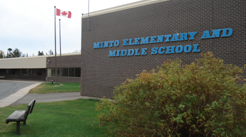 To Wisdom We ClimbOffline activitieshttps://www2.gnb.ca/content/dam/gnb/Departments/ed/pdf/promo/learning_at_home/QuickStart_OfflineActivities_High.pdfOnline resourceshttps://www2.gnb.ca/content/dam/gnb/Departments/ed/pdf/promo/learning_at_home/QuickStart_OnlineResources_High.pdfGrade 10 HOME LEARNING PLANTEACHEREmailHomeroomGrade/subjects taughtMr. WoodworthKyle.Woodworth@nbed.nb.caMath 10E GMFMr. D. FletcherDon.Fletcher@nbed.nb.caMath 10FI NRFMrs. MillerAndrea.miller@nbed.nb.ca 10 FI PEMr. WhiteDavid.white@nbed.nb.ca 10 FI Cul TechMrs. DufresnePamela.Linton-Dufresne@nbed.nb.caEnglish 10Mrs. Henryara.henry@nbed.nb.ca 12AB112/3 History, 10E BBT, 9E Social Studies, Law 120Mrs. Arsenaultcatherine.arsenault@nbed.nb.ca 10FI scienceMs. CrawfordCatherine.crawford@nbed.nb.ca Mme. NobleTina.noble@nbed.nb.ca VPMs. ParraJulia.parra@nbed.nb.ca ResourceMrs. DrummondCynthia.drummond@nbed.nb.ca MS ResourceMs. CollicottCrysta.collicott@nbed.nb.ca PrincipalSchool Emailharveyhigh@nbed.nb.ca harveyhigh@nbed.nb.ca harveyhigh@nbed.nb.ca WEEKLY PLAN – April 20-24WEEKLY PLAN – April 20-24SubjectLiteracyEnglish 10:Remember to be reading every day.Online Resources:https://ca.ixl.com/New Brunswick Public Libraries offer many learning experiences and free access to downloadable ebooks. To access this site, you will need your library card number. If you don’t have one, get one online https://www2.gnb.ca/content/gnb/en/departments/nbpl.html
FILA: Students interested in optional activities in French should contact Mr. White (david.white@nbed.nb.ca) or check out the Teams site on Office 365.NumeracyMath 10FI NRF
Please see summary on Mr. D. Fletcher’s page on the HHS website. Click here for linkMath 10 GMFLast week we were introduced to the concept of simple interest.  This week we are going to focus on compound interest. On my teacher page (click here) you will find links needed to complete the following: Start by watching this video on the difference between simple and compound interest: https://www.youtube.com/watch?v=gyiiqUQgEeANow watch the video on using the compound interest formula: https://www.youtube.com/watch?v=OQ9Mv2jwQWo&t=59sFinally, I have attached two sheets of compound interest practice problems. As practice, complete the even numbered questions on the sheet 1 and all questions on sheet 2. If you would like help or feedback on how you are doing with the problems please get in touch with me.Online Resources:Khan Academy offers math instruction for all levels of learners, organized by both subject and grade. https://www.khanacademy.org/mathhttps://www.aaamath.com/https://ca.ixl.com/https://ttrockstars.com/Science10FIGo to Mrs. Arsenault’s teacher page or the Science 9-10FI page on Microsoft Teams for information on Static Electricity, an introduction to current electricity and the Ohm’s Law calculation. Please email me if you have any questions or ideas you would like to share.Mrs. Arsenault’s Teacher Page - https://secure1.nbed.nb.ca/sites/ASD-W/harveyhighschool/Teachers/pages/category.aspx?CategoryId=19&Name=Mrs.+Arsenault10E:This week you will be learning about the particle theory of matter and the difference between elements, compounds and mixtures. All of the files and links you will need can be found on my teacher page on the school website.Start by reading through the particle theory of matter powerpoint. After reading through the powerpoint watch this video to help understand the difference between pure substances and mixtures: https://www.youtube.com/watch?v=pWZlICXw3NgUse the powerpoint to help fill in the properties of matter crosswordComplete the properties of matter worksheet. There is an answer key provided with the worksheet, so you will know if you are on the right track.Online Resources:Explore the Earth from Home is a collection of resources to explore weather, climate, air quality, and other earth science topics. https://scied.ucar.edu/help-k-12-students-learn-about-earth-homeSocial StudiesGrade 10Why Canadian history isn't as boring as you think it is: Chris Turner at TEDxYYChttps://www.youtube.com/watch?v=CBPvQRazhw8 (16 min video)https://www.thecanadianencyclopedia.ca/en/timeline/100-great-events-in-canadian-history (timeline of Canadian History)What Canadian stories do you believe to be exciting?  Will there be stories of heroes similar to Sam Steele that come out of this time in Canadian history? There is a lot of promotion of the idea of Canadians working/coming together for a common goal does understanding our history help this idea?Online Resources:Newsela provides students with thousands of texts on topics they care about most. https://newsela.com/Life SkillsFake News!  How do you know if a story is telling the truth?Look online for news stories that seem too strange to believe.  Choose two stories, one you think may be true, and one you think may not be.  Explain why you believe the way you do.Do a little research.  Check other sites for similar information.  Try to use reputable sites, from government agencies or major newspapers.  Check the facts in the story, is there a way to verify them?  Snopes.com can often let you know if a story is true or not.Was the story you thought was real, actually real?  Was the story you thought was fake, actually fake? Did anything surprise you when doing this research?  Why do you think people put out stories that aren’t factual?  Who gains from people believing in fake or misrepresented stories?There are many untrue stories being spread about COVID 19.  Try to find one, or think about why people may want to spread false information.Phys. Ed.It is recommended that you do 30 minutes of physical activity per day.Increasing muscular strength is a goal many people want to achieve.  How do you go about doing it?Use the FITT principle.  Frequency, Intensity, Time and Type.  Frequency – How often you do a task. How many repetitions. Intensity – What weight are you using?  Often, using your own body is more than enough weight to help you increase muscular strength.Time – How much time do you have to complete, over what period of time.Type – It is often not recommended that you exercise the same muscles every day.  Think about working with your upper body one day, lower body the next, focusing on the abdominals on the third day, before returning to the upper body.  This allows for your body to heal, which it needs to increase strength. Activities you can do to increase muscular strength without weights could include:If you have weight equipment at home, you can also use that.  Just make sure someone has explained to you how to safely use it before beginning.You do not have to do muscular strength every day.  Look on the past two weeks plans for ideas of how to fit physical activity into your day.Don’t forget to stretch!  It’s very important to ensure you do not get hurt when exercising.  